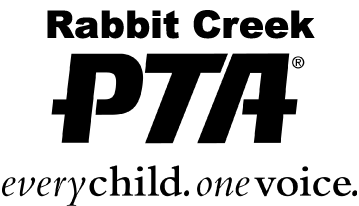 Meeting MinutesOctober 11, 2022 at RC in LibraryPresent: Kelly Quisenberry, Jenah Coates, Adrean Czajkowski, Stu Greer, Jill Boyd, Tiffany Franks, Steve Ring, Sydney Roth-Peterson, Kristina Peterson, Kelly Taylor-Lee, Tina Baldridge and Joe Otto  Call to Order: @ 7:07pm Review & Approve September Meeting mins and Agenda- Jill motioned to approve mins and agenda and Kelly Qusinenberry  seconded Principal Report: Kristina PetersonFirst leadership team meeting, academic meeting- talked about the 1st and 2nd graders needing the most helpSABERS assessment -looks at Social behavior, Emotional behavior and academic behavior -76% is where Rabbit Creek falls Teacher Liaison Steve Ring-Grade level data team meeting-looking at the MAP testing, really looking at the students who will need additional screening and help meet them where they areWIN groups (What I Need) have started-they are grouped with students at the same level of learning Student council- officers will be in place next week- 39 candidates for 4 positions 2 secretary’s, 2 treasurers, 1 President and 1 VPAssembly/voting will be held Friday at 1:30pm- results Monday Class reps will be picked for 4th-6th grade- 2 reps per class, Meetings will be held 2x a monthTreasures’ Report: Adrean CzajkowskiSee profit/loss sheet Shopping rewards now its own line item Current Business:Membership Update: Adrean Czajkowski in for Amanda Fowler133 members and 5 business owners Class standing -Vander Marten 1st  with 21, Ring, 2nd  with 20 and Krisinger 3rd with 17Deadline for new membership is 10/28 Pizza party TBAActivity for November 8th & 9th - Thanksgiving craft club Pony bead Corn & Pumpkins $10 per student More information to comeJogathon: Kelly Taylor Lee Tallied up donations this past Friday, $29,570 is the preliminary number about 200 or so families fundraised for JATOrdering prizes and getting the numbers to the Crumble cookie this week Community VP Update: Kelly Quisenberry reported for Melissa Frey Monster Mash/Trunk or Treat 10/28 from 6-7:30 $5 per family if you volunteer your family fee is wavedSign up genius is out, asking for donations for candy from families and businesses  There will be 2 rows of cars, one way in, one way outThere will also be a DJ, dancing area, photo boothPicture Day/Memory books: Jenah CoatesPicture Day went smoothly; pictures are uploaded for families to orderCover contest sheet goes out tomorrow for 5th and 6th- teachers vote to narrow down for the 5th & 6th grade students to vote on finalists RCCA/Christmas Towne Bazaar: Laurie Wade reported by Jenah Coates-6th grade has committed to host the cookie caper again this year-we are looking for volunteers to assist with set up on Friday 11/4 from 6-8pm and hostessinng, clean up on Saturday 11/5- Hostess shifts range from 10am-12pm, 12pm-2pm and 2pm-4pm clean shift is from 4pm-5:30pmTeacher lunch-Sign up genius out to bring lunch items Crumble cookies is donating 50 mini cookies for the teachers Grant request: Jill Boyd-20,000 leagues under the sea books5th graders are reading 20,000 leagues under the sea books- looking for Ms.Vander Martins class for copies of the book for her students to read. Jill found 20 copies off Amazon totaling $79 Tina Baldridge motioned to approved and Kelly Quisenberry seconded- grant request approved President’s Report: Kelly Quisenberry Lucky wishbone dining opportunity-dine to donate- find out more information and considered set up a date in MarchNov 17th dine to donate with Texas roadhouse Parent Joe Otto- Asking PTA to back a plan to have the high school move to close campus-meaning no student leaves for lunch, due to safety concerns Members of the PTA board advised to inquirer about schools in the lower 48’s policies on closed or open campuses Ms. Peterson also suggested contacting the head of secondary Education with ASDAdjourned- 8:31pmImportant Upcoming Dates:End of First Quarter & No school Oct 21stRed Ribbon Week Oct 23-31Parent Teacher Conferences Oct 26-27No School Oct 28th Monster Mash: Trunk or Treat Oct 28th Christmas Towne Bazaar Nov 5th 10am- 4pmNo School Nov 8th & Nov 11th Dine to donate night at Texas Roadhouse Nov 17th Next Board Meeting:Next Board Meeting Nov 8th or 15th?